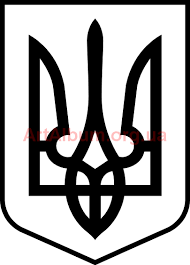 СТАВНЕНСЬКА СІЛЬСЬКА РАДАУЖГОРОДСЬКОГО РАЙОНУ ЗАКАРПАТСЬКОЇ ОБЛАСТІВИКОНАВЧИЙ КОМІТЕТ Р І Ш Е Н Н ЯПро розгляд клопотаннягр.Голованова Є.П.	Розглянувши заяву гр.Голованова Євгенія Петровича, мешканця села Волосянка, буд. 347, Ужгородського (Великоберезнянського) району, щодо отримання пільгового кредиту в Закарпатському обласному Фонді інвестування об’єктів соціальної сфери та промисловості, відповідно до ст. 30 Закону України «Про місцеве самоврядування в Україні»  виконавчий комітет Ставненської сільської радиВИРІШИВ:Погодити клопотання (додається) гр.Голованову Євгенію Петровичу, мешканцю села Волосянка, буд. 347, Ужгородського (Великоберезнянського) району, щодо отримання пільгового кредиту в Закарпатському обласному Фонді інвестування об’єктів соціальної сфери та промисловості в сумі 50000 (п’ятдесят тисяч ) гривень, для проведення робіт по водопостачанню та водовідведенню житлового будинку в селі Волосянка, буд. 347, Ужгородського (Великоберезнянського) району, Закарпатської області.Контроль за виконання даного рішення покласти на відділ будівництва, житлово-комунального господарства, інвестицій, соціально-економічного розвитку та надзвичайних ситуацій.Сільський голова                                                                   Іван МАНДРИК_____________2021 рокус.Ставне№_________